ANEXO NÚM. 1MODELO DE PROPUESTA ECONÓMICA Y DE REFERENCIAS CUYA VALORACIÓN DEPENDE DE FÓRMULAS AUTOMÁTICAS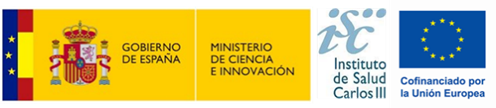 Proyecto PI22/00710, financiado por el Instituto de Salud Carlos III (ISCIII) y cofinanciado por la Unión Europea.El Sr. /La Sra. .............................. con residencia en ......................................... calle ...................................... núm. ................, de la empresa ..............................................., enterado del anuncio publicado en .................................... y de las condiciones y requisitos que se exigen para la adjudicación del servicio de ".................................... ", se compromete en nombre (propio o de la empresa que representa) a realizarlas con estricta sujeción a las siguientes condiciones: Criterios evaluables con fórmulas automáticasOferta económica Oferta de evaluación automática Marcar con una “x” la casilla correspondiente a Sí o No, e introducir en la columna de observaciones el número que corresponda en el apartado [Nº]. Los licitadores aportaran documentación que acredite la realización de los estudios: Firmado,Plazo de validez de la oferta ............................ 4 meses(Quedarán excluidas del procedimiento de licitación las ofertas que presenten un importe y / o plazo superior al de licitación)DescripciónPrecio máximo unitario (IVA no incluido)Precio ofrecido (IVA excluido)Precio (IVA incluido)Servicio depleción celular (todos los procesos relacionados), y el estudio de inmunobiología. 18.125,00 euroseuroseurosConceptoMarcar con una “x”Marcar con una “x”ObservacionesConceptoSíNoObservacionesEstudios in vitro de función antitumoral de las células gammadelta mediante ensayo ELIspot. Estudio realizado únicamente en una ocasión, de las células del producto seleccionado.[Nº] estudios in vitro de función antitumoral de las células gammadelta mediante ensayo ELIspot.Estudios in vitro de función antivirica de las células gammadelta mediante ensayo ELIspot. Estudio realizado únicamente en una ocasión, de las células del producto seleccionado.[Nº] estudios in vitro de función antivirica de las células gammadelta mediante ensayo ELIspot.